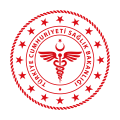 GEZİCİ İSG ARACI İZİN VE PERSONEL ÇALIŞMA BELGELERİ BAŞVURUSU1. Gezici İSG Aracı İzin Belgesi Başvurusu İçin İstenecek Belgeler1.1.   İşveren/Sorumlu Müdür imzalı başvuru dilekçesi ve imza sirküleri
1.2.   OSGB yetki belgesinin aslı idarece görülmüş bir kopyası                                                                                                                                           
1.3.   Gezici İSG Aracında yapılacak iş ve işlemlerin tam listesi ve beyan
1.4.   İşyeri Hekimi, var ise Diğer Sağlık Personelinin İSG-Katip sözleşmeleri
1.5.   Mobil aracın ruhsatı ve trafik muayene belgesi
1.6.   Mobil aracın proje tescil bilgileri ile 1/100 veya 1/50 ölçekli araç krokisi 1.7.   Röntgen hizmeti için kullanılacak aracın TAEK Lisans belgesi1.8.   Mobil araç donanım listesi1.9.   Mobil araç içinde bulunan cihazların Türkiye İlaç ve Tıbbi Cihaz Kurumu          Bilgi Bankası’na kayıtlı olduğuna dair belge (TİTUBB Kaydı)1.10. Mobil araç içinde bulunan cihazların akredite kalibrasyon ve uygunluk belgeleri         (Röntgen cihazı için ILO Pnömokonyoz Kalite Standartları ve Film Tekniği beyanı)1.11. Tıbbi atık beyanı (Tıbbi atık sözleşmesi)1.12. Sağlık Hizmetleri Genel Müdürlüğü Gezici İSG Aracı İzin Belgesi için Antalya          Defterdarlığı Muhasebe Müdürlüğüne yapılacak ödemeye ait dekont                    (Hesap Kodu: 600.05.09.01.99) 2. Gezici İSG Aracı İçinde Görevlendirilecek Personelin Çalışma                Belgesi Başvurusu İçin İstenecek Belgeler2.1. Personelin iletişim bilgilerini içeren imzalı başvuru dilekçesi2.1. Sağlık Bilgi Sistemleri Genel Müdürlüğü Yardımcı Sağlık Personeli Bilgi kaydı2.2. 2 (iki) adet vesikalık fotoğraf 2.3. Nüfus Cüzdanı/Kimlik kartı fotokopisi, 2.4. SGK Sigortalı İşe Giriş Bildirgesi.
2.5. Diploma ve/veya uzmanlık belgesinin onaylı örneği2.6. Personelin OSGB veya İSGB ile yaptığı sözleşme (İşyeri hekimi, İş Güvenliği        Uzmanı ve Diğer Sağlık Personeli için İSG-Katip sisteminde oluşturulan sözleşme)2.7. Röntgen aracında çalışacak personel için TAEK Lisans Belgesi2.8. Sağlık Hizmetleri Genel Müdürlüğü Gezici İSG Aracı Çalışma Belgesi için Antalya        Defterdarlığı Muhasebe Müdürlüğüne yapılacak ödemeye ait dekont       (Hesap Kodu: 600.05.09.01.99)         